Para poder participar como entrenador en cualquier programa de Boxeo Profesional de Puerto Rico, será requisito indispensable obtener una licencia expedida por la Comisión de Boxeo.Este proceso será llevado a cabo para solicitar por primera vez y para renovar la licencia de entrenador.Personas interesadas en ser entrenadores en cualquier programa de Boxeo Profesional de Puerto Rico.Una misma persona podrá tener una licencia de boxeador, entrenador y apoderado al mismo tiempo.Una persona licenciada como promotor, no podrá tener otra licencia expedida por la Comisión al mismo tiempo.Las licencias tendrán vigencia por un año a partir de la fecha de su expedición.Lugar:	Oficina Central del Departamento de Recreación y Deportes
		Directorio del Departamento de Recreación y DeportesHorario:	De 8:00 am a 12:00 pm y de 1:00 pm a 4:30 pm
De lunes a viernesContacto:	Miguel LaureanoTeléfonos:	(787)721-2800 Extensiones 1565 y 1578Fax:	(787)721-8161Email:	mlaurean@drd.pr.govSi es residente de Puerto Rico, un giro postal a nombre del Secretario de Hacienda por la cantidad de diez dólares ($10.00).  Si no es residente de Puerto Rico, un giro postal a nombre del Secretario de Hacienda por la cantidad de veinticinco dólares ($25.00).  Este costo es válido solamente durante el año 2012.  Para el año 2013 el costo será treinta dólares ($30.00).Llenar el formulario Solicitud de Licencia provisto por la Comisión Ser mayor de edad.Certificado de Antecedentes Penales negativo expedido por la Policía de Puerto Rico si es                      residente de Puerto RicoSi es residente de Puerto Rico, un giro postal a nombre del Secretario de Hacienda por la cantidad de diez dólares ($10.00).  Si no es residente de Puerto Rico, un giro postal a nombre del Secretario de Hacienda por la cantidad de veinticinco dólares ($25.00).  Este costo es válido solamente durante el año 2012.  Para el año 2013 el costo será treinta dólares ($30.00).Los entrenadores residentes en Puerto Rico tiene que tomar 15 horas de cursos ofrecidos por el Instituto Puertorriqueño para el Desarrollo del Deporte y la Recreación para poder renovar su licencia. ¿Qué hace un entrenador? –Es quién prepara física, mental y emocionalmente al boxeador para sus combates. Será responsable ante la Comisión de que el boxeador cumpla con las reglas referentes al peso, dependiendo de la categoría en que pelee.  También es responsable de que el boxeador tenga la condición física óptima para el combate y así se garantice su seguridad.Página Web Departamento de Recreación y Deportes –http://www.drd.gobierno.pr/Reglamento 8028 de Boxeo Profesional de Puerto Rico Solicitud de Licencia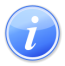 Descripción del Servicio 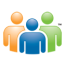 Audiencia y Propósito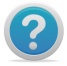 Consideraciones 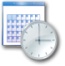 Lugar y Horario de Servicio 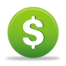 Costo del Servicio y Métodos de Pago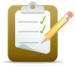 Requisitos para Obtener Servicio 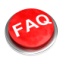 Preguntas Frecuentes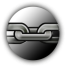 Enlaces RelacionadosVersión Ciudadana